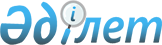 О внесении изменений в решение Бородулихинского районного маслихата от 28 декабря 2018 года № 32-7-VI "О бюджете Жезкентского поселкового округа Бородулихинского района на 2019 – 2021 годы"Решение маслихата Бородулихинского района Восточно-Казахстанской области от 9 апреля 2019 года № 37-7-VI. Зарегистрировано Департаментом юстиции Восточно-Казахстанской области 11 апреля 2019 года № 5846
      Примечание РЦПИ.

      В тексте документа сохранена пунктуация и орфография оригинала.
      В соответствии с пунктом 5 статьи 104 Бюджетного кодекса Республики Казахстан от 4 декабря 2008 года, подпунктом 1) пункта 1 статьи 6 Закона Республики Казахстан от 23 января 2001 года "О местном государственном управлении и самоуправлении в Республике Казахстан", Бородулихинский районный маслихат РЕШИЛ:
      1. Внести в решение Бородулихинского районного маслихата от 28 декабря 2018 года № 32-7-VI "О бюджете Жезкентского поселкового округа Бородулихинского района на 2019 – 2021 годы" (зарегистрировано в Реестре государственной регистрации нормативных правовых актов за номером 5-8-195, опубликовано в Эталонном контрольном банке нормативных правовых актов Республики Казахстан в электронном виде 22 января 2018 года, в районных газетах "Пульс района", "Аудан тынысы" 25 января 2018 года),следующие изменения:
      пункт 1 изложить в следующей редакции:
      "1. Утвердить бюджет Жезкентского поселкового округа на 2019-2021 годы согласно приложениям 1, 2, 3 соответственно, в том числе на 2019 год в следующих объемах:
      1) доходы – 182053 тысяч тенге, в том числе:
      налоговые поступления – 40239 тысяч тенге;
      неналоговые поступления – 500 тысяч тенге;
      поступления трансфертов – 141314 тысяч тенге;
      2) затраты – 182346,4 тысяч тенге; 
      3) чистое бюджетное кредитование – 0 тенге;
      4) сальдо по операциям с финансовыми активами – 0 тенге;
      5) дефицит (профицит) бюджета – -293,4 тысяч тенге;
      6) финансирование дефицита (использование профицита) бюджета – 293,4 тысяч тенге, в том числе:
      используемые остатки бюджетных средств – 293,4 тысяч тенге.";
      приложение 1 к указанному решению изложить в новой редакции согласно приложению к настоящему решению.
      2. Настоящее решение вводится в действие с 1 января 2019 года. Бюджет Жезкентского поселкового округа на 2019 год
					© 2012. РГП на ПХВ «Институт законодательства и правовой информации Республики Казахстан» Министерства юстиции Республики Казахстан
				
      Председатель сессии

А. Аубакиров

      Секретарь районного маслихата

У. Майжанов
Приложение 
к решению Бородулихинского 
районного маслихата 
от 9 апреля 2019 года 
№ 37-7-VIПриложение 1 
к решению Бородулихинского 
районного маслихата 
от 28 декабря 2018 года 
№ 32-7-VI
Категория
Категория
Категория
Категория
Сумма (тысяч тенге)
Класс
Класс
Класс
Сумма (тысяч тенге)
Подкласс
Подкласс
Сумма (тысяч тенге)
Наименование доходов
Сумма (тысяч тенге)
1.ДОХОДЫ
182053
1
Налоговые поступления
40239
01
Подоходный налог 
16789
2
Индивидуальный подоходный налог 
16789
04
Налоги на собственность 
23450
1
Налоги на имущество
724
3
Земельный налог
225
4
Налог на транспортные средства
22501
2
Неналоговые поступления
500
01
Доходы от государственной собственности
500
5
Доходы от аренды имущества, находящегося в государственной собственности
500
 4
Поступления трансфертов
141314
02
Трансферты из вышестоящих органов государственного управления
141314
3
Трансферты из районного (города областного значения) бюджета 
141314
Функциональная группа
Функциональная группа
Функциональная группа
Функциональная группа
Функциональная группа
Сумма (тысяч тенге)
Функциональная подгруппа
Функциональная подгруппа
Функциональная подгруппа
Функциональная подгруппа
Сумма (тысяч тенге)
Администратор бюджетных программ
Администратор бюджетных программ
Администратор бюджетных программ
Сумма (тысяч тенге)
Программа
Программа
Сумма (тысяч тенге)
Наименование
Сумма (тысяч тенге)
II. ЗАТРАТЫ
182346,4
01
Государственные услуги общего характера
20190
1
Представительные, исполнительные и другие органы, выполняющие общие функции государственного управления
20190
124
Аппарат акима города районного значения, села, поселка, сельского округа
20190
001
Услуги по обеспечению деятельности акима города районного значения, села, поселка, сельского округа
20190
04
Образование
125692
1
Дошкольное воспитание и обучение
125692
124
Аппарат акима города районного значения, села, поселка, сельского округа
125692
004
Дошкольное воспитание и обучение и организация медицинского обслуживания в организациях дошкольного воспитания и обучения
125692
06
Социальная помощь и социальное обеспечение 
1273
9
Прочие услуги в области социальной помощи и социального обеспечения
1273
124
Аппарат акима города районного значения, села, поселка, сельского округа
1273
026
Обеспечение занятости населения на местном уровне
1273
 07
Жилищно-коммунальное хозяйство
16191,4
3
Благоустройство населенных пунктов
16191,4
124
Аппарат акима города районного значения, села, поселка, сельского округа
16191,4
009
Обеспечение санитарии населенных пунктов
500
010
Содержание мест захоронений и погребение безродных
500
011
Благоустройство и озеленение населенных пунктов
15191,4
08
Культура, спорт, туризм и информационное пространство
19000
1
Деятельность в области культуры
19000
124
Аппарат акима города районного значения, села, поселка, сельского округа
19000
006
Поддержка культурно-досуговой работы на местном уровне
19000
III. Чистое бюджетное кредитование
0
IV. Сальдо по операциям с финансовыми активами
0
Приобретение финансовых активов
0
Поступление от продажи финансовых активов
0
V. Дефицит (профицит) бюджета
-293,4
VI. Финансирование дефицита (использование профицита) бюджета
293,4
8
Используемые остатки бюджетных средств
293,4
01
Остатки бюджетных средств
293,4
1
Свободные остатки бюджетных средств
293,4